Jury Yield After Covid 19 SurveyStart of Block: Help us understand how the Covid-19 pandemic affects jury yield.Q7 Please help us learn how the covid-19 pandemic is affecting jury yield in state and local courts.  This survey collects information about the average jury yield before the pandemic and monthly jury yield since March 2020.  After a sufficient number of courts have entered information, the NCSC Center for Jury Studies will post findings overall and by court size and type of jury operations on the covid-19 webpages at www.ncsc-jurystudies.org.  Thank you for your assistance.  Stay safe!   Q1 State (please select from drop down)▼ Alabama (1) ... Wyoming (50)Q2 Size of population served by the court: Less than 25,000  (1) 25,000 to 99,999  (2) 100,000 to 499,999  (3) 500,000 and over  (4) Q3 Court type:State general jurisdiction court  (1) State limited jurisdiction court  (2) Municipal court  (3) Federal court  (4) Tribal court  (5) Other court type: [specify]  (6) ________________________________________________Q4 Jury operations system:1-Step jury operations  (1) 2-Step jury operations  (2) Other system of jury operations: [describe]  (3) ________________________________________________Q6 Please estimate the NUMBER for each category below.Q7 Please estimate the PERCENTAGE of prospective jurors for each category below.End of Block: Help us understand how the Covid-19 pandemic affects jury yield.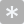 Average Before Covid-19 (1)Most Recent Month Since March 2020 (2)Summonses Mailed Each Month (1) Jurors Cancelled/Waived Off (2) 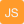 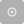 Average Before Covid-19 (1)Most Recent Month Since March 2020 (2)Summons returned undeliverable by US Postal Service (1) Non-response/Failed to appear (2) Disqualified (3) Exempt (4) Excused for hardship or extreme inconvenience (5) Deferred to a future term of service (6) Qualified and available (7) Total